TEMAT TYGODNIA-: „Moja miejscowość, mój region”4.05.2020r.(poniedziałek)Zabawa rozwijająca spostrzegawczość „Moja miejscowość’Dwie obręcze różniące się kolorem ,pocztówki lub zdjęcia przedstawiające różne miejscowości i miejscowość zamieszkania dzieci.Dzieci wkładają do jednej odręczy zdjęcia przedstawiające ich miejscowość, a do drugiej obręczy-pozostałe zdjęcia.Wysłuchanie wiersza I. R. Salach „Dom”.Wiele wiosek, wiele miastRozrzuconych w Polsce jest.Takich małych, takich wielkichBardzo pięknych miejsc.Czy mieszkanie masz w Warszawie,Czy też domem twoim wioska,Wszyscy dobrze o tym wiedzą,Że to właśnie nasza Polska.      Każde dziecko bardzo kocha      Zamieszkania swego miejsce:      Domy, sklepy, parki, szkoły      I ulice-te najmniejsze.      Marzę, aby kraj swój poznać      Od Bałtyku aż do Tatr,        A gdy zwiedzę Polskę całą,        To do domu wrócę.Rozmowa na temat wiersza.Jakie miejscowości leżą w Polsce?-Co najczęściej znajduje się w miejscowościach zamieszkania?-Gdzie najchętniej wracamy, gdy skończymy zwiedzać swój kraj?Zabawa ruchowa; Zwiedzamy nasz region i naszą miejscowość”Opowiadamy o zwiedzaniu regionu i naszej miejscowości zamieszkania różnymi środkami lokomocji.Zwiedzamy okolicę samochodem, tramwajem, autobusem, rowerem-Naśladujemy odpowiednie ruchy, ustalone odgłosy pojazdów.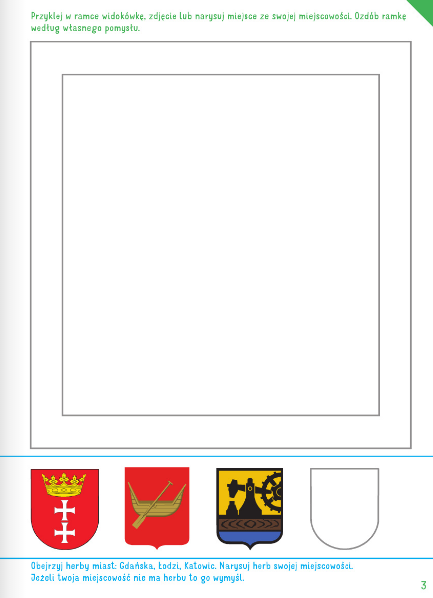 -ozdabianie ramki wg. własnego pomysłu,-rysowanie obok herbu swojej miejscowości,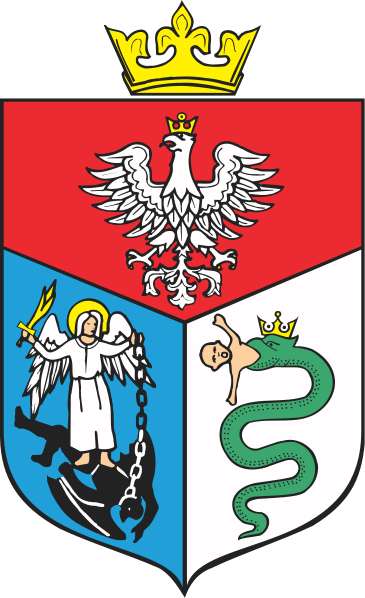 5.05.2020.(wtorek)Rysowanie po swojej drodze do przedszkola,Rysowanie co mijały po drodze ,opowiadanie o swojej drodze do przedszkola.Narysuj swój dom z otoczeniem, podaj nazwę swojej miejscowości, określ czy jest to miasto czy wioska.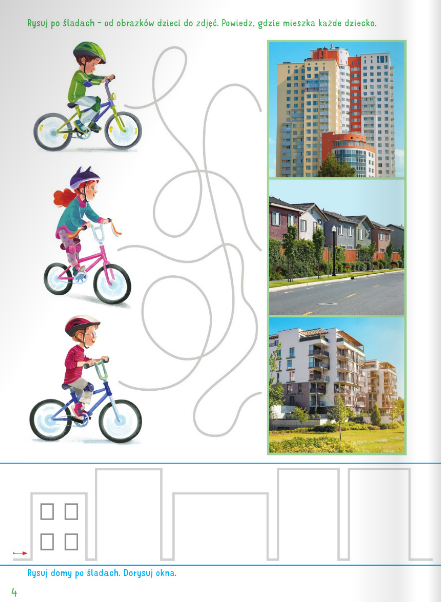 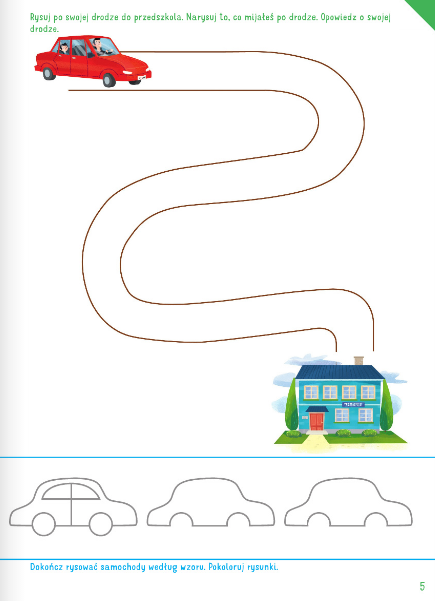 W każdej parze pokoloruj to co jest cięższe.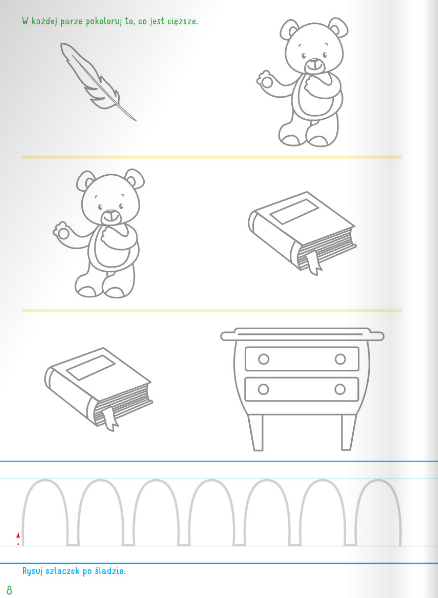 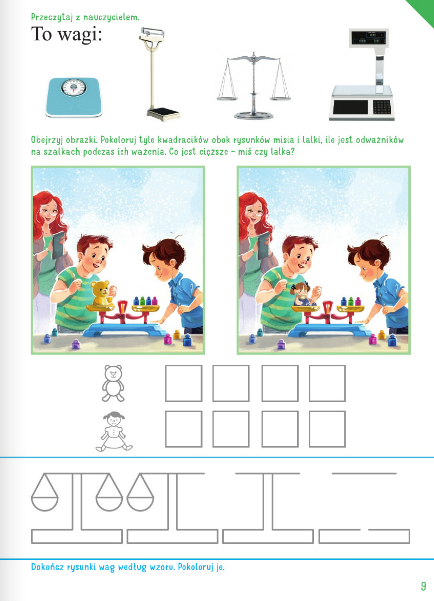 6.05.2020.(środa)Uzupełnij kartę pracy.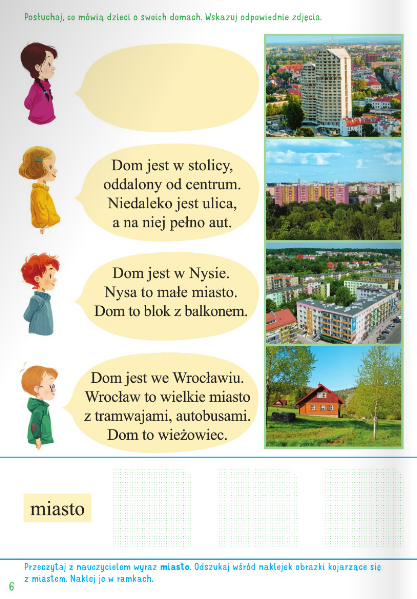 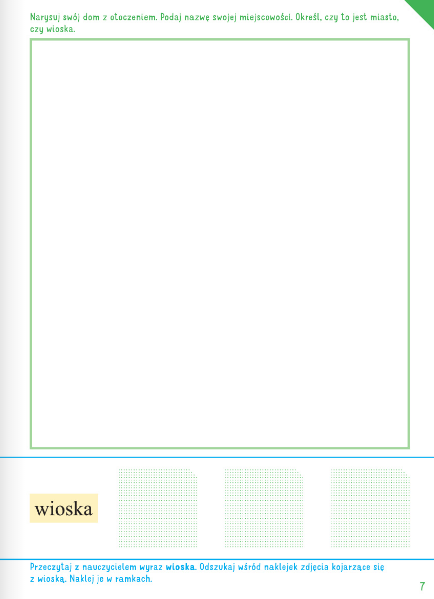 Zabawa orientacyjno-porządkowa „Wiosenne kwiaty”Dz. spacerują, rozglądają się za słońcem ,pierwszymi kwiatami.Na jedno uderzenie w bębenek przykucają i naśladują zbieranie kwiatów. Dwa uderzenia są sygnałem do ponownego spaceru.Ćwiczenie mięśni grzbietu-„Myjemy plecy”Dz. Stają w rozkroku, lekko pochylając się w przód. Trzymając szarfę oburącz za końce, przekładają ją za plecy-jedną rękę mają nad ramieniem, a drugą- pod ramieniem, przesuwają szarfę w górę i w dół.Powtarzamy 3 razy.Ćwiczenie wieloznaczne -„Kto szybciej’Każde dziecko  otrzymuje szarfę i organizuje sobie dużo miejsca wokół siebie. Układa szarfę w kółeczko wchodzi w nią i przyjmuje pozycję wyprostowaną .Na sygnał przewleka szarfę od dołu do góry i ponownie układa szarfę w kółko. Powtarzamy 4 razy.Zabawa ruchowa z elementem czworakowania -„Chora noga”Szarfę wkładają pod kolano. Przemieszczają się, przesuwając na rękach i podskakując na jednej nodze .Na sygnał podnoszą się do góry.Ćwiczenie z elementem rzutu-„Napełniamy kosze”DZ .ustawione w dwóch szeregach. Przed każdym szeregiem w odpowiedniej odległości znajduje się kosz. Na sygnał biorą woreczki i wrzucają do koszy.Zabawa bieżna -„Kolorowe pociągi”Pociągi wyruszają w podróż. Na jeden sygnał dźwiękowy zatrzymują się, na dwa sygnały jadą dalej.Na zakończenie marsz po kole z klaskaniem w dłonie.Czwartek 07.05.2020Rozmowa i zabawy na temat ,,W skansenie”Zapoznanie dzieci ze znaczeniem słowa skansen i pokazanie na mapie Polski . Skansen położony najbliżej miejsca ich zamieszkania. Zachęcenie do odwiedzenia tego miejsca wspólnie z rodzicami. 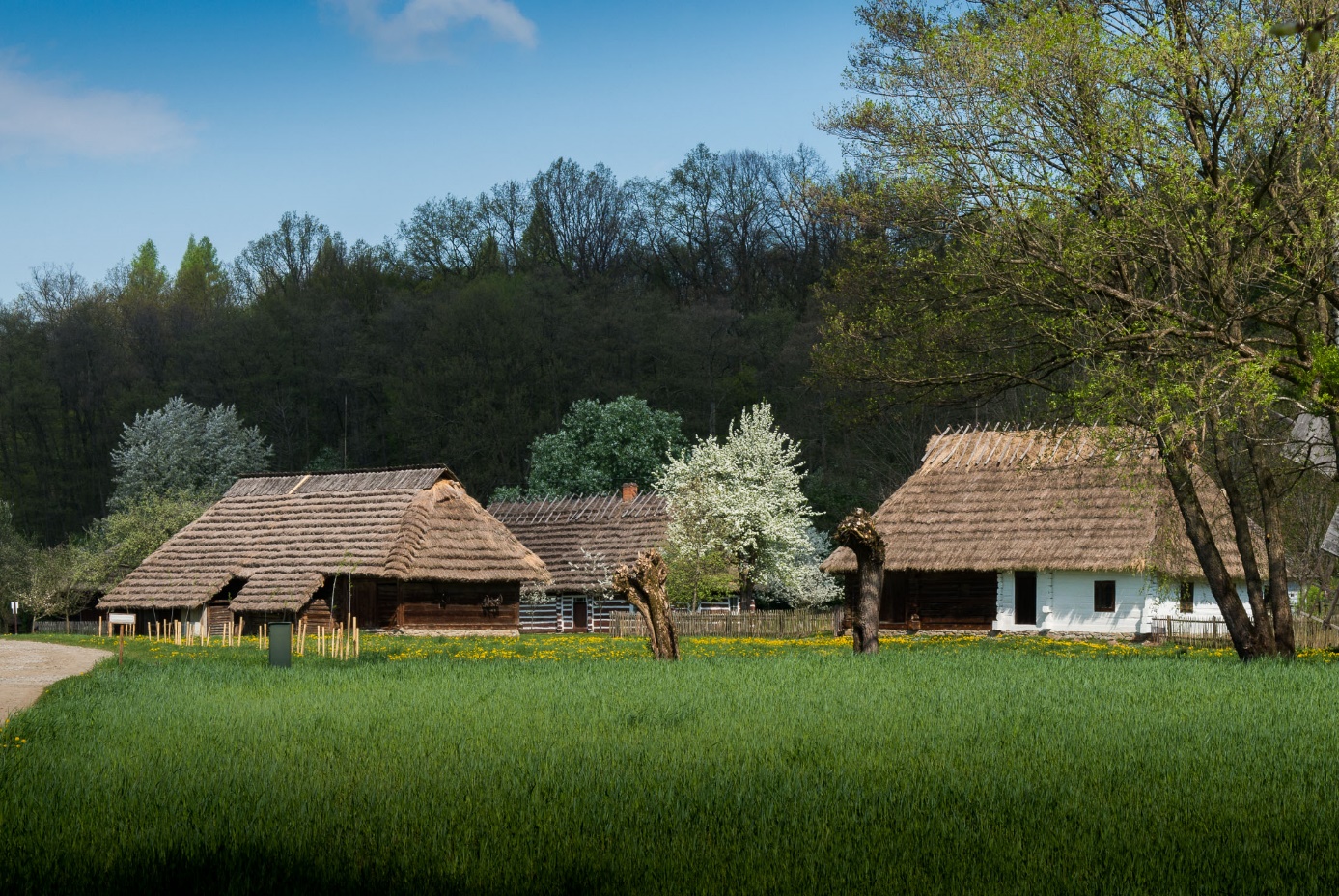 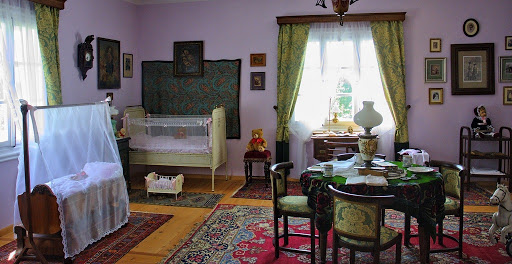 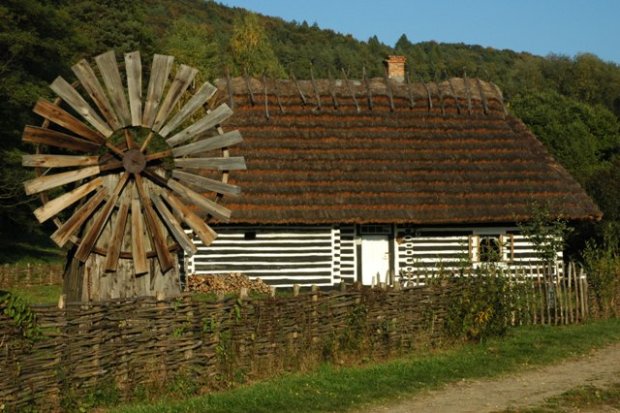 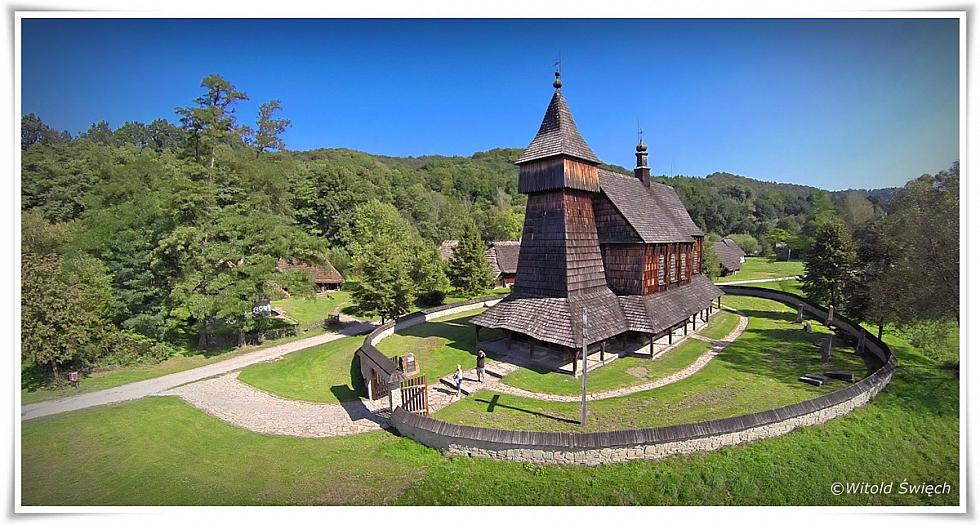 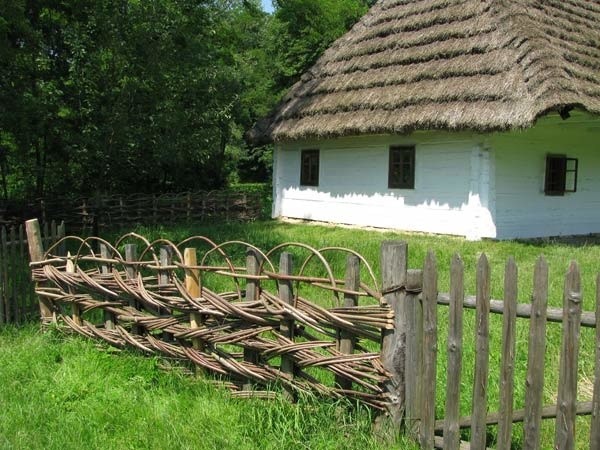 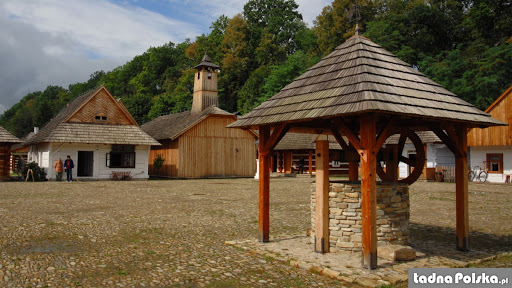 Zabawa ruchowa przy dźwiękach muzyki regionalnej.Wesoła zabawa – Łączenie śpiewu z różnymi źródłami dźwięku.Wokół mnie jest cały wielki  świat.  – Dz. Klaszczą w rytmie półnutTyle miast i wiosek, że nie zliczę      - Tupią w rytmie ćwierćnutDomy duże domy małe różnych ludzi tłum.  – Klaszczą w rytmie                            półnutA ja mieszkam właśnie tu, właśnie tu – Tupią w rytmie ćwierćnutTu jest mój dom, tu dom swój mam – Uderzają o udaI kocham go , i dobrze znam -  Tupią w rytmie ćwierćnutSąsiadka macha ręką w moją  stronę – klaszczą rytmicznieZnajomy pies przyjaźnie mach strzępiastym ogonem . – Wykonują młynek przed sobąFiranka w oknie , a z okna zapach ciasta – Tupią lewą nogąWszędzie jest podobnie, czy jesteś ze wsi czy też z miasta. – Tupią prawą nogą w rytmie półnut.Składanie wiatraczka techniką origami, mocowanie ich na patyczkach.Dmuchanie tak aby się obracały.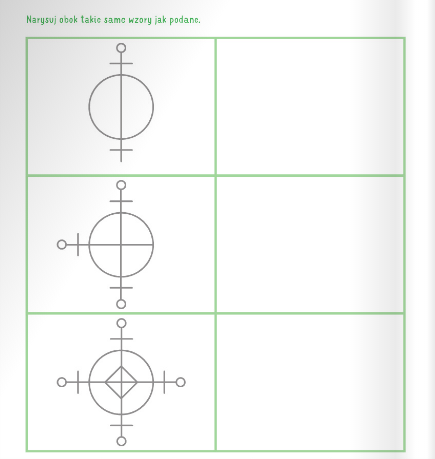 Rysowanie kredkami konturów domów, drzew i pojazdów itd. Zapełnienie kartki kolorem.Piątek 8.05.2020Zabawa ruchowo-naśladowcza po 3 razy. Utrwalanie znajomości prawej strony ciała i lewy strony ciała. Dzieci wykonują określone czynności np. Prawą nogą tupiemy 3 razy……..Zabawa  ,, Czy rozpoznajesz? ” Rozwijanie spostrzegawczości i pamięci wzrokowej, ćwiczenie koncentracji uwagi. Obrazki przedstawiające ludzi wykonujących zawody dawniej i obecnie.Dzieci oglądają obrazki. Nazywają je, segregują według ustalonego kryterium np. Zawody wykonywane dawnie i zawody wykonywanie obecnie.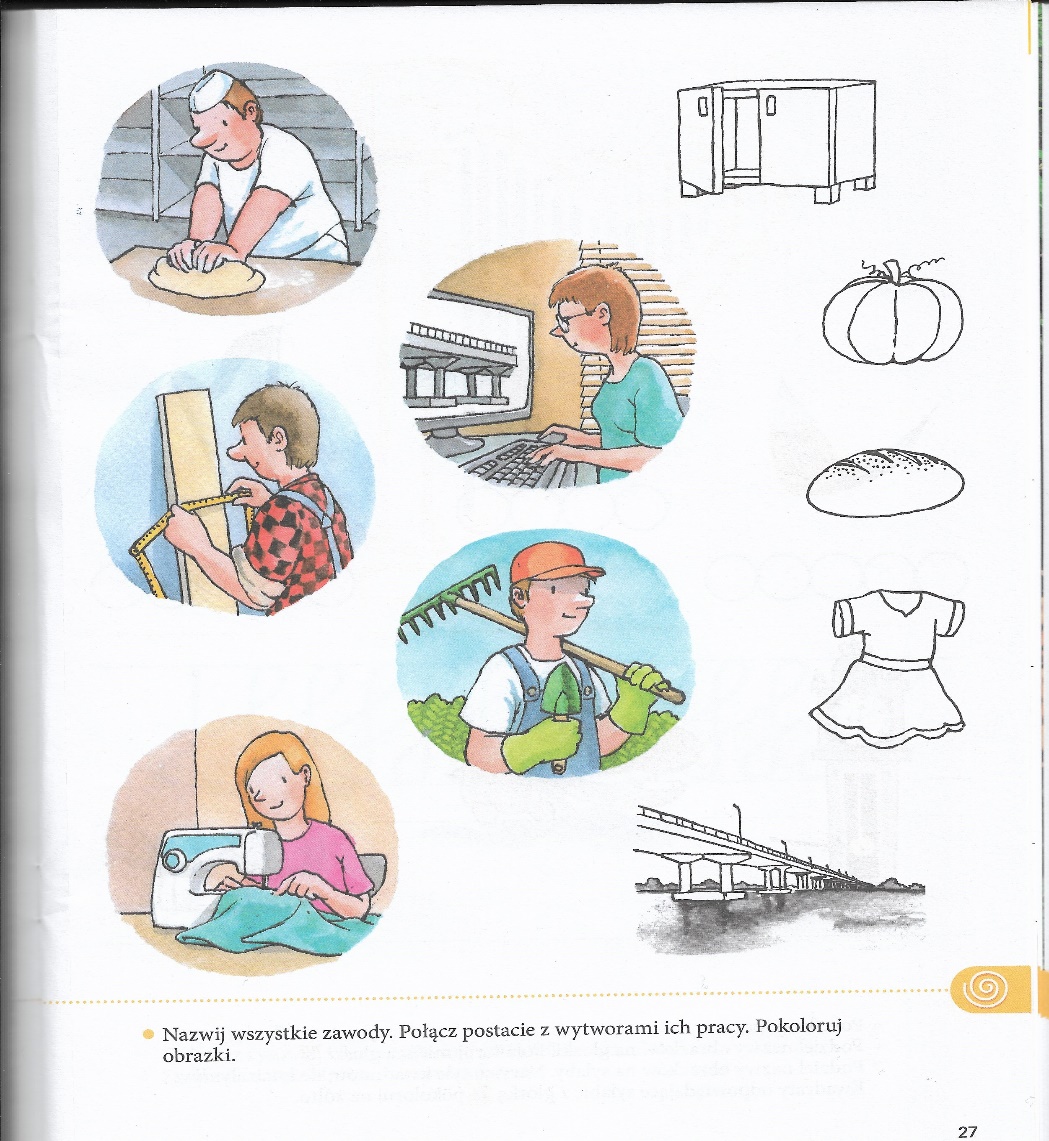 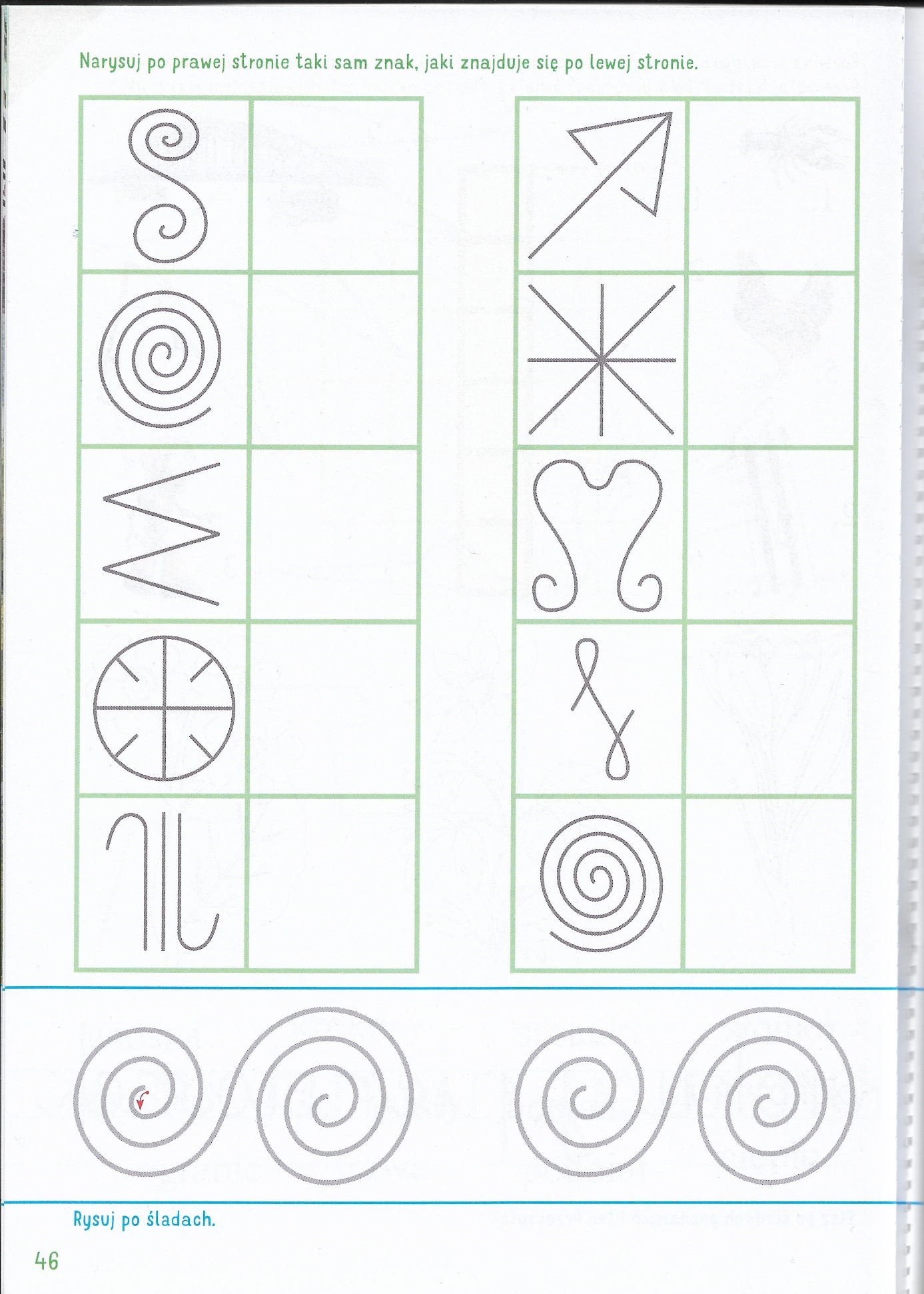 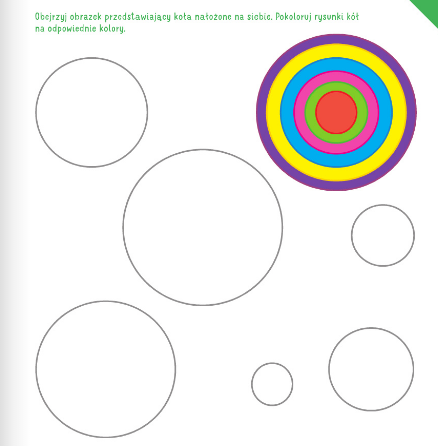 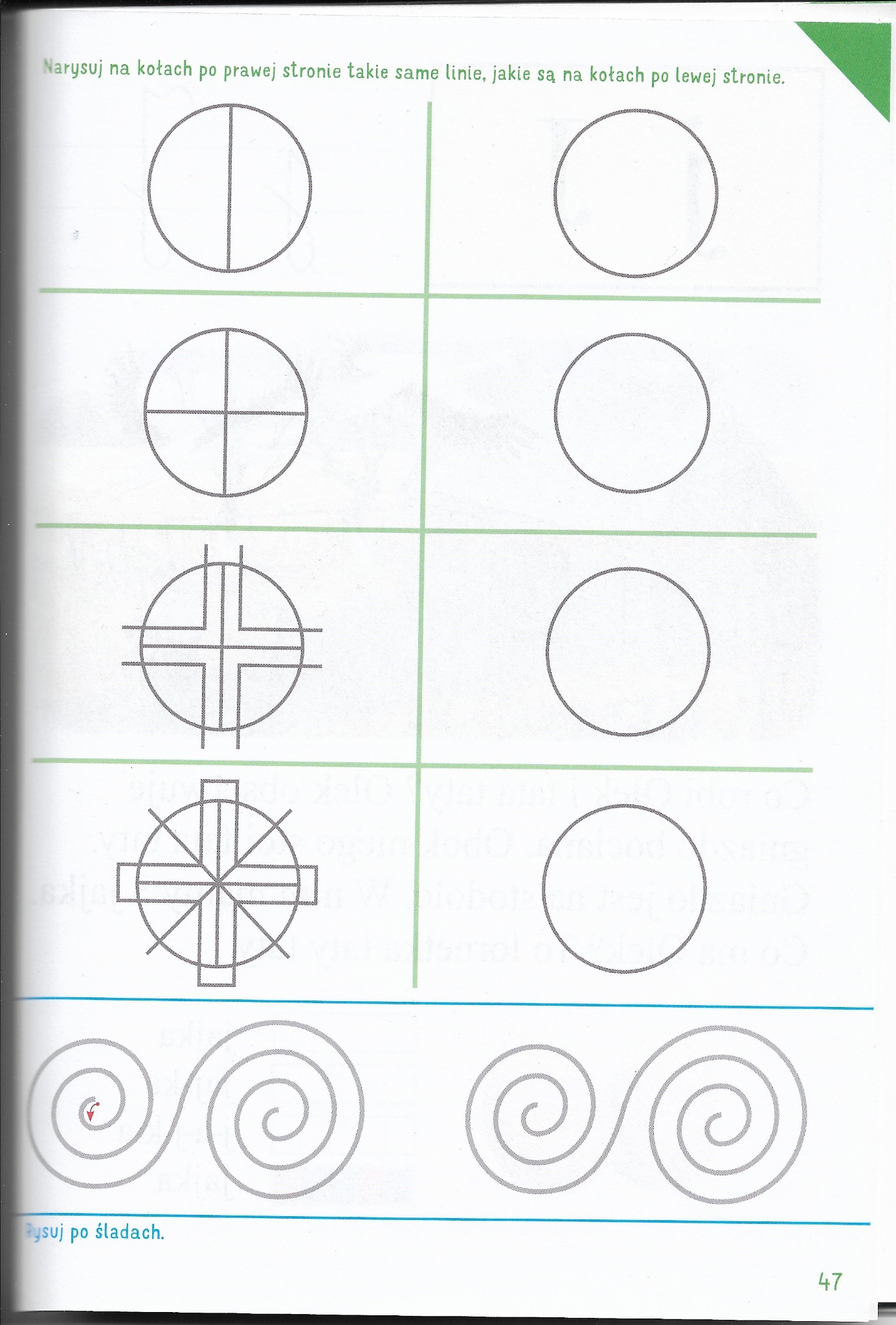 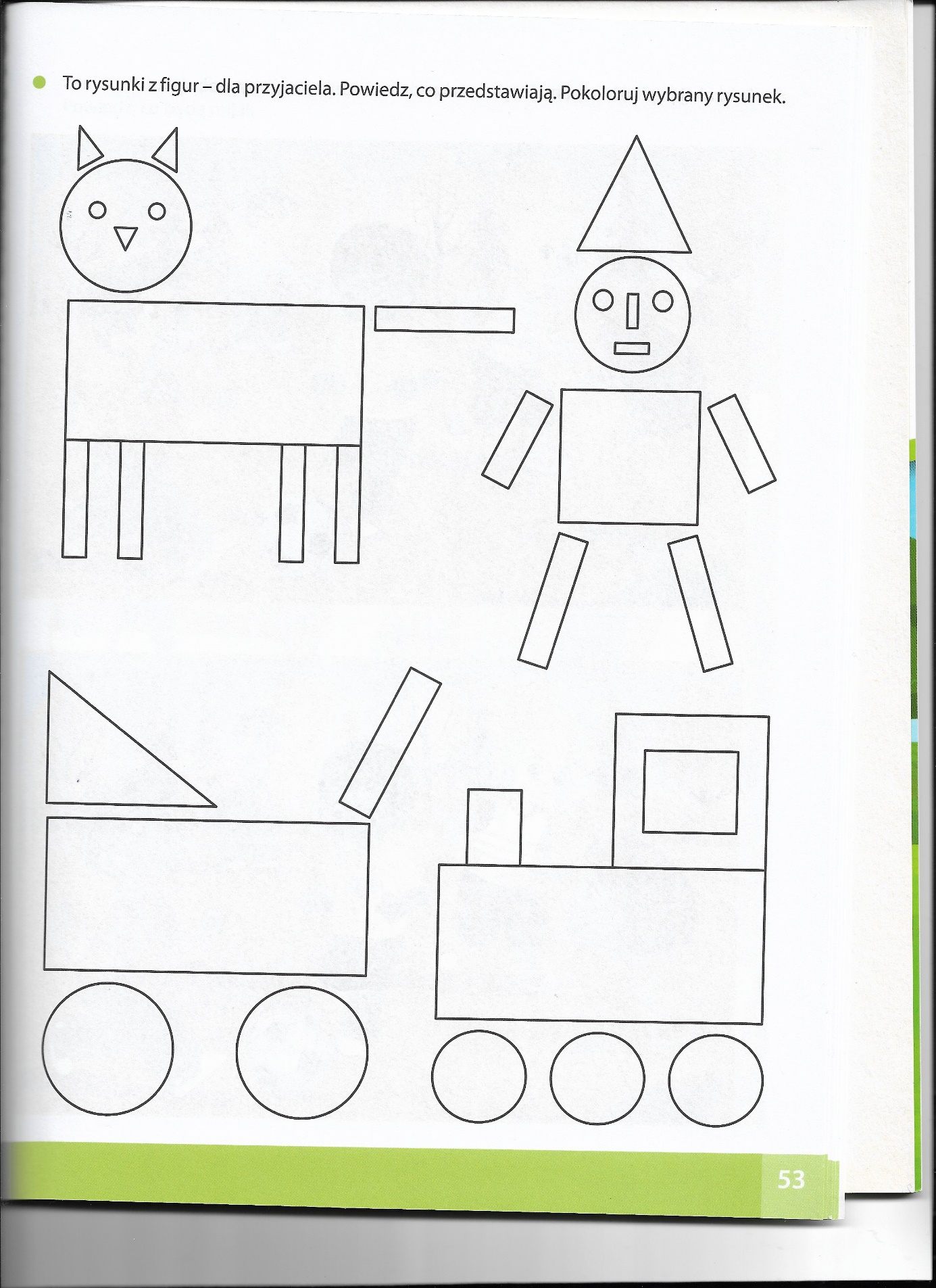 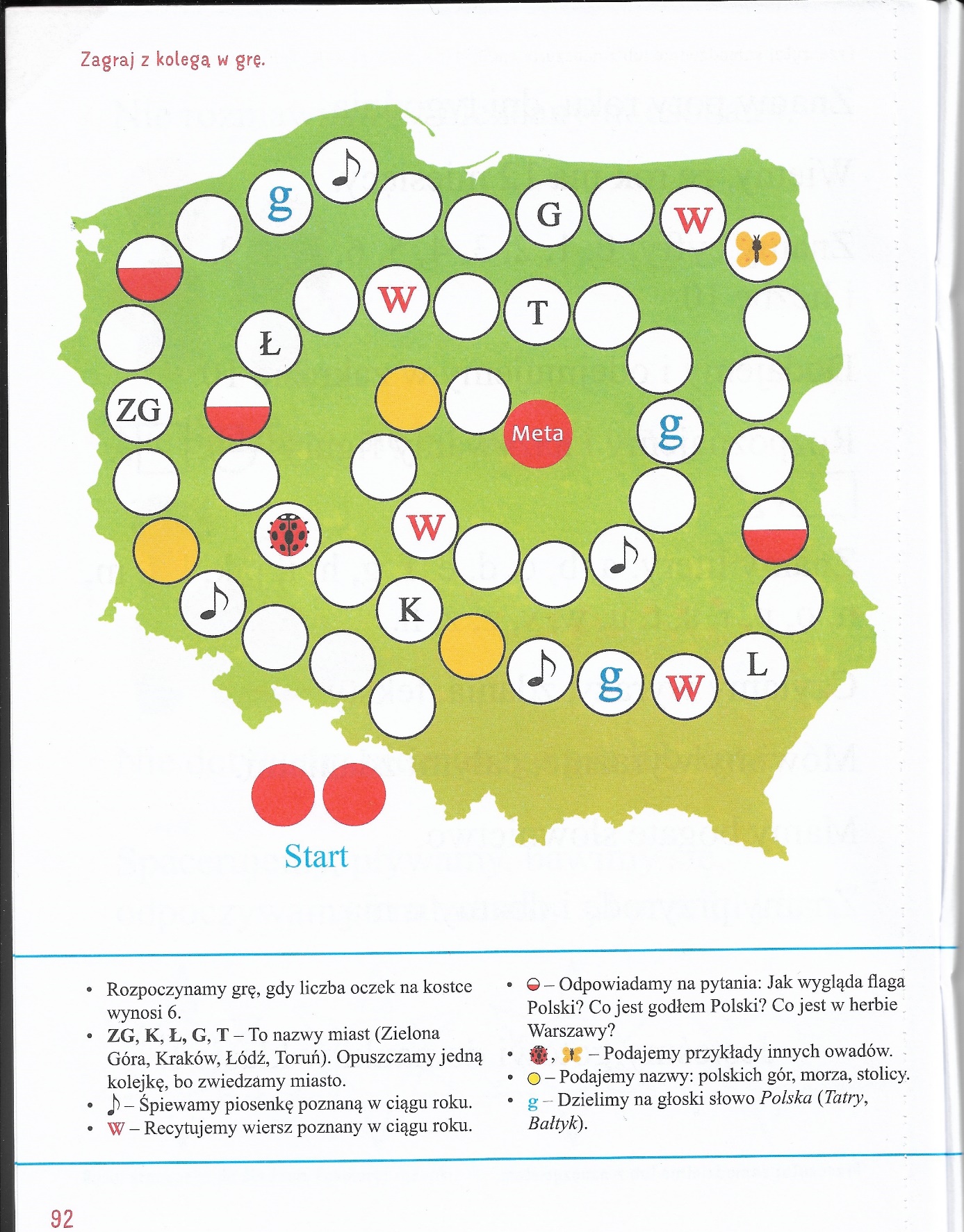 Link do piosenki o Sanokuhttps://www.youtube.com/watch?v=3qpSua0eF_khttps://www.youtube.com/watch?v=M4DIYkaHGnY